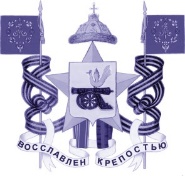 АДМИНИСТРАЦИЯ ГОРОДА СМОЛЕНСКАП О С Т А Н О В Л Е Н И Еот_________________№___________ О внесении изменений в приложение к постановлению Администрации города Смоленска от 20.01.2020                № 29-адм «О закреплении    муниципальных бюджетных общеобразовательных учреждений     за       конкретными территориями города Смоленска»В соответствии с Федеральным законом от 29.12.2012 № 273-ФЗ                         «Об образовании в Российской Федерации», приказом Министерства просвещения Российской Федерации от 02.09.2020 № 458 «Об утверждении Порядка приема на обучение по образовательным программам начального общего, основного общего и среднего общего образования», руководствуясь Уставом города Смоленска,Администрация города Смоленска п о с т а н о в л я е т:1. Внести в приложение к постановлению Администрации города Смоленска от 20.01.2020 № 29-адм «О закреплении муниципальных бюджетных общеобразовательных учреждений за конкретными территориями города Смоленска» (в редакции постановлений Администрации города Смоленска от 25.02.2021 № 393-адм, от 30.08.2022 № 2518-адм, от 17.03.2023 № 593-адм) изменения, изложив раздел  «Промышленный район» в следующей редакции: «».2. Муниципальному казённому учреждению «Городское информационное агентство» опубликовать настоящее постановление в средствах массовой информации.3. Управлению информационных технологий Администрации города Смоленска разместить настоящее постановление на официальном сайте Администрации города Смоленска.Глава города Смоленска                                                                         А.А. Новиков№ п/пОбщеобразовательное учреждение, адресТерритория, за которой закреплено общеобразовательное учреждение123Промышленный районПромышленный районПромышленный район1231.МБОУ «СШ № 1»;214016, г. Смоленск, 
ул. Соболева, д. 24пер. 1 Мая;ул. 1 Мая;пер. Верхне-Посадский;ул. 1-й Верхний Волок;ул. 2-й Верхний Волок;пер. 1-й Горького;пер. 2-й Горького;пер. 3-й Горького;наб. Горького;ул. Загорная;пер. Загорный;ул. Зеленый Ручей;ул. Красный Ручей;ул. Мало-Школьная;пер. Мало-Школьный;ул. Металлистов;ул. Нижне-Посадская;ул. Окопная;пер. Окопный;ул. Перекопная;пер. Перекопный;ул. Песочная;пер. Песочный;ул. Покровского;ул. Полины Осипенко;ул. Посадская;ул. Приднепровская;пер. Приднепровский;туп. Приднепровский;пер. 1-й Рачевский;пер. 2-й Рачевский;ул. Рачевская;пер. Соболева;ул. Соболева;гора Соборная;Соборный двор;ул. Степана Разина;пер. 1-й Тимирязева;ул. Тимирязева;пер. Фурманова;ул. Фурманова, все дома, кроме домов 18, 23а, 33, 41, 43, 45;ул. Шейна;ул. Школьная2.МБОУ «СШ № 6»;214000, г. Смоленск, 
ул. Маршала Жукова, 
д. 17ул. Барклая де Толли;ул. Большая Советская, нечетные номера домов;ул. Верхне-Сенная;пер. Верхне-Фурмановский;123ул. Докучаева;ул. Исаковского;ул. Коммунистическая, от пересечения с ул. Большая Советская и далее;ул. Ленина, от пересечения с ул. Большая Советская и далее;пер. Мало-Штабной;ул. Марии Октябрьской, дома 4а, 4б, 6, 10г;ул. Маршала Жукова;пер. Рабочий;пер. Реввоенсовета;ул. Реввоенсовета;ул. Тухачевского;ул. Фурманова, дома 18, 23а, 33, 41, 43, 45, 45а;ул. Чаплина3.МБОУ «СШ № 11»;214031, г. Смоленск, просп. Строителей, д. 9ул. Андрусовская;ул. Пограничников;ул. Попова, нечетные номера домов с 41 по 109, кроме дома 107, четные номера домов с 42 по 96;ул. Рыленкова, нечетные номера домов с 15 по 27, четные номера домов с 8 по 28, кроме домов с 20а по 20е включительно;просп. Строителей, нечетные номера домов, кроме домов 23, 23а, 23б, 25;ул. Талашкинская;ул. Фленовская4.МБОУ «СШ № 12»;214020, г. Смоленск, 
ул. Румянцева, д. 7аул. 25 Сентября, дома 1 - 27, 30, 32, 34, 36;пер. Буденного;ул. Верхне-Рославльская;ул. Дачная, дома 1 - 17;ул. Куриленко;ул. Ломоносова, четные номера домов;пер. 1-й Овражный;пер. 2-й Овражный;пер. 2-й Рославльский;пер. 3-й Рославльский;ул. Румянцева;ул. Маршала Соколовского, нечетные номера домов с 19 и далее;пер. 2-й Трамвайный;пер. 3-й Трамвайный;пр. Трамвайный;пер. Хлебозаводской;ул. Шевченко, четные номера домов до 72, нечетные номера домов с 35 по 63;ул. Шолохова;туп. Ясенный1235.МБОУ «СШ № 16»;214020, г. Смоленск, 
ул. Попова, д. 10апер. 2-й Выставочный;ул. Дачная, от дома 18 и далее;ул. Ломоносова, нечетные номера домов;ул. Попова, дома 1 - 28;ул. Смольянинова;ул. Шевченко, четные номера домов с 74 и далее, нечетные номера домов с 65 и далее;ул. 2-я Ясенная;пер. 2-й Ясенный6.МБОУ «СШ № 25»;214018, г. Смоленск, 
ул. Коммунальная, д. 5ул. 1-я Брянская;ул. 2-я Брянская;бул. Гагарина;просп. Гагарина, нечетные номера домов с 1 по 19, дома 2/9, 10;ул. Кирова, нечетные номера домов с 45 по 61, четные номера домов с 38 и далее;ул. Коммунальная;ул. Крупской, четные номера домов;ул. Марии Октябрьской;ул. Нижне-Рославльская;ул. Ново-Рославльская;ул. Ново-Ясенная;пер. Ново-Ясенный;ул. Памфилова;ул. Раевского;ул. Тенишевой, четные номера домов;ул. Урицкого7.МБОУ «СШ № 27 им. Э.А. Хиля»;214014, г. Смоленск, 
ул. Твардовского, д. 14ул. 8 Марта;ул. Володарского;ул. Герцена;пер. 3-й Запольный;пер. Запольный;ул. Ковтюха;пер. Кронштадтский;туп. Кронштадтский;ул. Крупской, нечетные номера домов;ул. Мира;ул. Нахимсона;пр. Старо-Кронштадтский;ул. Старо-Рославльская;ул. Твардовского;ул. Тенишевой, нечетные номера домов;ул. Шевченко, нечетные номера домов до 33 включительно;пер. Широкий;ул. Энгельса;пер. 1-й Ясенный;ул. 1-я Ясенная;ул. 3-я Ясенная;123ул. 4-я Ясенная8.МБОУ «СШ № 29»;214031, г. Смоленск, 
ул. Маршала Соколовского, д. 7бул. Маршала Соколовского, нечетные номера домов с 1 по 17;ул. Рыленкова, дома 2, 4, 4а, 4б, 4в, 6, 6а;просп. Строителей, четные номера домов с 12 по 26 включительно 9.МБОУ «СШ № 31»;214031, г. Смоленск, 
ул. Попова, д. 36аул. 25 Сентября, нечетные номера домов с 29 и далее, четные номера домов с 44 и далее;ул. Бабушкина;ул. Бабьегорский Водозабор;ул. Индустриальная;пос. Маркатушино;ул. Ново-Смоленская;ул. Попова, дома 29 - 40а;ул. Рыленкова, нечетные номера домов с 1 по 13;просп. Строителей, четные номера домов с 2 по 10а;ул. Шкадова10.МБОУ «СШ № 34»;214036, г. Смоленск, 
ул. Попова, д. 62ул. Богородицкая;ул. Мстиславская;ул. Петра Алексеева, нечетные номера домов, дома 2/37, 22/72;ул. Попова, нечетные номера домов с 123 по 129;ул. Пригорская;ул. Рыленкова, нечетные номера домов - 29, 31, 33, 35, четные номера домов с 32 по 38;ул. Шаталовская11.МБОУ «СШ № 35»;214036, г. Смоленск, 
ул. Петра Алексеева, 
д. 20ул. Петра Алексеева, четные номера домов, кроме домов 2/37, 22/72;ул. Попова, дома 98, 100, 102, 104, 107, 111, 113 - 117, нечетные номера домов с 131 и далее;ул. Рыленкова, нечетные номера домов с 37 по 71, с 93 и далее, четные номера домов с 40 и далее, кроме домов 48, 50, 66, 72, 7412.МБОУ «СШ № 37»;214036, г. Смоленск, 
ул. Попова, д. 108ул. Рыленкова, дома 48, 50, 66, 72, 74, нечетные номера домов с 73 по 91/2;ул. Попова, дома 106, 110 (корпуса 1, 2), 112, 119, 121, четные номера домов с 118 по 138;ул. Светлая13.МБОУ «СШ № 38»;214009, г. Смоленск, мкр. Южный, д. 31аул. Березовая;пос. Геологов;ул. Механизаторов;ул. Михайловская;ул. Облепиховая;ул. Озерная;пр. Поддубного;123ул. Просторная;ш. Рославльское;ул. Садовая;пос. Тихвинка, кроме домов с 15 по 27;ул. Урожайная;мкр. Южный;мкр. Ясенный14.МБОУ «Гимназия № 4»;214019, г. Смоленск, 
ул. 25 Сентября, д. 28аул. 25 Сентября, четные номера домов - 28, 30а, 30б, с 38 по 42;ул. Маршала Соколовского, четные номера домов с 2 по 2215.МБОУ «Многопрофильный лицей» города Смоленска; 214031,г. Смоленск, 
ул. Генерала Трошева, 
д. 10аул. Аптечная;ул. Александра Степанова;ул. Брылевка;ул. Генерала Паскевича; ул. Генерала Трошева;пр. Генерала Коновницына;ул. 1-я Каштановая;ул. 2-я Каштановая;ул. Людиновская;ул. Молодежная;пер. Молодежный;ул. Мурыгинская;ул. Орловская;ул. Починковская;ул. Речная;ул. Ремесленная;ул. Рыленкова, дома с 20а по 20е, дом 30, дома с 30а по 30д, дома с 32а по 32г включительно;просп. Строителей, дома 23, 23а, 23б, 25;пр. Соловьиная роща;садоводческие, огороднические и дачные некоммерческие объединения Промышленного района;пос. Тихвинка, дома с 15 по 27;ул. 9 Января